Karta ZgłoszeniaSzkolenie dla pracowników branży turystycznej z zakresu znajomości atrakcji turystycznych             na terenie Powiatu ŻnińskiegoWYCIECZKA IIŻnin – Miasteczko western Silverado City w Bożejewiczkach – Rodzinny Park Rozrywki Zaurolandia w Rogowie – Gospodarstwo Agroturystyczne Ptasi Ogród w Mięcierzynie – Muzeum Ziemi Pałuckiej w Żninie z trasą miejską Termin: 13 maja 2016 r.……………………………..                                              ……………………………………              miejscowość, data                                                                                              podpisUdział w szkoleniu jest bezpłatny. Uczestnik zapewnia we własnym zakresie dojazdu do Żnina.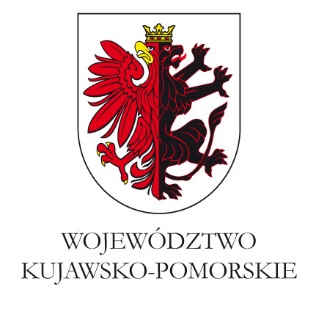 Zadanie jest współfinansowane ze środków Województwa Kujawsko – PomorskiegoImię i nazwiskoReprezentowany podmiotAdres e-mailTelefon